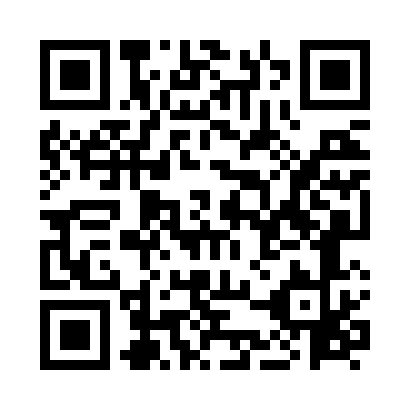 Prayer times for Ardmeallie House, UKWed 1 May 2024 - Fri 31 May 2024High Latitude Method: Angle Based RulePrayer Calculation Method: Islamic Society of North AmericaAsar Calculation Method: HanafiPrayer times provided by https://www.salahtimes.comDateDayFajrSunriseDhuhrAsrMaghribIsha1Wed3:145:191:086:228:5711:032Thu3:135:171:086:249:0011:043Fri3:115:141:086:259:0211:054Sat3:105:121:076:269:0411:065Sun3:095:101:076:279:0611:076Mon3:085:081:076:299:0811:087Tue3:075:051:076:309:1011:098Wed3:055:031:076:319:1311:109Thu3:045:011:076:329:1511:1110Fri3:034:591:076:349:1711:1211Sat3:024:561:076:359:1911:1312Sun3:014:541:076:369:2111:1413Mon3:004:521:076:379:2311:1514Tue2:594:501:076:389:2511:1615Wed2:584:481:076:399:2711:1716Thu2:574:461:076:409:2911:1817Fri2:564:441:076:429:3111:1918Sat2:554:421:076:439:3311:2019Sun2:544:411:076:449:3511:2120Mon2:534:391:076:459:3711:2221Tue2:524:371:076:469:3911:2322Wed2:524:351:076:479:4111:2423Thu2:514:341:086:489:4211:2524Fri2:504:321:086:499:4411:2625Sat2:494:301:086:509:4611:2726Sun2:494:291:086:519:4811:2827Mon2:484:271:086:529:4911:2928Tue2:474:261:086:529:5111:3029Wed2:474:251:086:539:5311:3130Thu2:464:231:086:549:5411:3131Fri2:454:221:096:559:5611:32